Как заниматься с ребенком дома.Советы логопеда!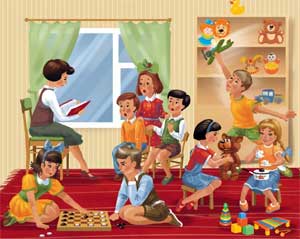 Произносительная сторона речи, грамматический строй речи, связная речь в основном формируются в дошкольном детстве. На занятиях и в повседневном общении воспитатели и логопед упражняют детей в чётком произнесении слов, учат грамматически правильно оформлять речь, помогают овладевать навыками связного высказывания.Однако нельзя забывать и о том, что ребёнок много времени проводит и вне детского сада: в кругу семьи, со сверстниками во дворе и т.д. Высказывая своё мнение по тем или иным вопросам, ребёнок учится правильно произносить звуки, строить фразы. Ребёнок успешнее овладевают речью, когда с ним занимаются не только в дошкольном учреждении, но и в семье. Правильное понимание родителями задач воспитания и обучения, знание некоторых методических приёмов, используемых логопедом и воспитателями в работе по развитию речи детей, несомненно поможет им в организации речевых занятий дома.Как отмечал К.Д. Ушинский, когда ребёнок видит картинку, ему сразу хочется заговорить. Поэтому все речевые упражнения в тетради должны сопровождаться иллюстрациями (или вы их рисуете вместе с ребёнком, или подбираете и наклеиваете готовые картинки). Обязательно внимательно рассмотрите их с ребёнком и обсудите их содержание. Помните, что продолжительность занятия зависит от возраста и работоспособности ребёнка, она не должна превышать 15 – 20 минут. Но если ребёнок увлёкся, не стоит резко останавливать его.Определив затруднения, которые возникают у вашего ребёнка при выполнении того или иного упражнения, вы сможете строить занятия с учётом выявленных трудностей, сможете выбрать специальный комплекс упражнений.Рекомендуем проводить занятия по следующей схеме:- пальчиковая гимнастика — каждое занятие полезно начинать с упражнений для пальцев рук, т.к. они – второй орган речи, который способствует быстрому становлению и закреплению звуков. Прежде чем выполнять упражнение, повторите с ребёнком название пальцев рук. Пусть пальчики одной руки «поздороваются» с пальчиками другой руки, называя их: большой, указательный, средний, безымянный, мизинец.- артикуляционная гимнастика: упражнение для губ, для языка, дыхательные у упражнения в сочетании с упражнениями для губ и языка.При выполнении артикуляционной гимнастики следует соблюдать следующие три требования:1) каждое движение выполняйте перед зеркалом, движения проводите неторопливо, ритмично, чётко.2) чаще сравнивайте образец (действия взрослого) с рабочим вариантом (действием ребёнка).Выполняя упражнения для языка, используйте ладонь своей руки и руку ребёнка, имитируя движения языка;- помните: гимнастика не должна надоедать ребёнку. Следите, чтобы он от неё не уставал.3) голосовые упражнения на материале гласных звуков: пропевать гласные звуки А, О, У, Э, Ы поочерёдно тихим и громким голосом.4) закрепление правильного произношения уже поставленного звука: в звукоподражаниях, слогах, словах, словосочетаниях, предложениях и текстах. Эти упражнения могут сочетаться с упражнениями на формирование грамматического строя и связной речи (ответы на вопросы, подбор синонимов, антонимов, пересказы текстов, заучивание стихов, чистоговорок, скороговорок). Полезно в процессе закрепления правильного произношения переводить ребёнка на внеречевые формы работы: изготовление аппликаций, рисование, раскрашивание.Занимаясь с ребёнком, поддерживайте хорошее, доброе настроение, наберитесь терпения и не раздражайтесь, далеко не всё будет получаться с первого раза. Почаще хвалите ребёнка и радуйтесь вместе с ним каждой, даже самой незначительной, удаче.Ваш доброжелательный настрой – залог успеха ребёнка!Практические советы для взрослыхпо поддержанию у ребёнка положительного эмоционального настроя.Как только ребёнок начинает говорить и может выразить словами, что ему нужно, — он должен быть отучен от плача. На любую просьбу ребёнка надо сразу реагировать, не доводя до плача.Соблюдение режима.Любой день начинается с утра, а утро – с вечера. Вечер должен быть спокойным, укладывайте ребёнка спать в хорошем настроении, с таким настроением он и проснётся.Постоянный эмоциональный контакт с ребёнком: беседы, игры, занятия в благожелательном настроении.Благоприятный климат в семье.Практические тренинги (внушения), которые вселяют уверенность у детей: «У тебя всё получится», «Ты всё сможешь».ПРАВИЛА:- Начинайте с похвалы и признания достоинств.- Указывайте на ошибки не прямо, а косвенно: «А я бы сделала так».- Сначала поговорите о собственных ошибках, а затем критикуйте, задавайте вопросы вместо приказов. Давайте ребёнку возможность спасти свой престиж. Будьте чистосердечны в своей оценке и щедры на похвалу.- Создавайте детям хорошую репутацию, которую они будут стараться оправдать: «Ты добрый, я знаю».- Создавайте впечатление, что ошибка легко поправима: «Ничего страшного, это можно исправить».- Добивайтесь, чтобы дети были рады сделать то, что вы предлагаете. Труд надо ставить в поощрение, а не в наказание.Если, соблюдая правила, в поведении ребёнка замечаете неадекватную (неправильную) реакцию, лучше обратиться за помощью к специалисту.Зачастую эмоциональные срывы (вспышки агрессии) происходят в виду развивающегося заболевания, не обязательно психического. Вопросы здоровья ребёнка лучше решать в дошкольном возрасте, т.к. поступление в школу, масса уроков и несоблюдение привычного режима наносят удар по нервной системе здорового ребёнка. А если ребёнок ещё и не вполне здоров?